Off We Go (Transport)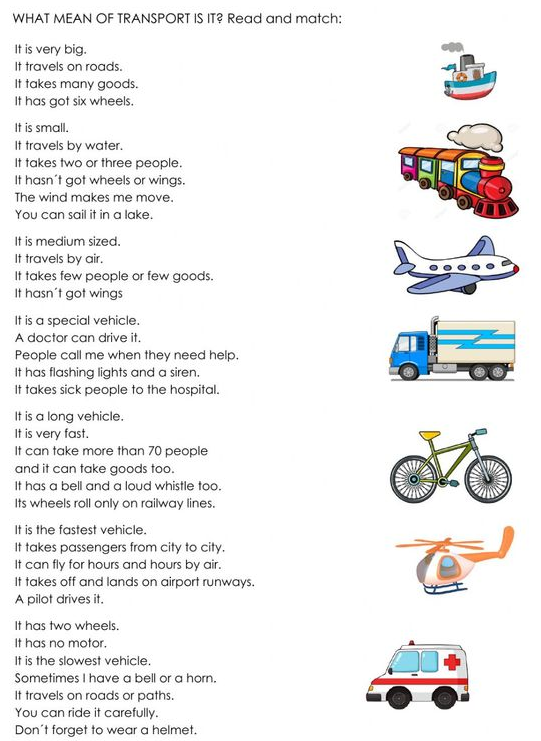 